                 Vadovaudamasi Lietuvos Respublikos vietos savivaldos įstatymo 16 straipsnio 2 dalies 6 punktu, Lietuvos Respublikos bendruomeninių organizacijų plėtros įstatymo 8 straipsnio 1 dalimi, Pagėgių savivaldybės taryba n u s p r e n d ž i a:                 1. Patvirtinti Pagėgių savivaldybės bendruomeninių organizacijų tarybos nuostatus (pridedama).                 2. Sprendimą paskelbti Teisės aktų registre ir Pagėgių savivaldybės interneto svetainėje www.pagegiai.lt.	   Šis sprendimas gali būti skundžiamas Regionų apygardos administracinio teismo Klaipėdos rūmams (Galinio Pylimo g. 9, 91230 Klaipėda) Lietuvos Respublikos administracinių bylų teisenos įstatymo nustatyta tvarka per 1 (vieną) mėnesį nuo sprendimo paskelbimo dienos.SUDERINTA: Administracijos direktorė		                                                                  Jūratė MažutienėDokumentų valdymo ir teisės skyriausvyriausiasis specialistas				                        Valdas VytuvisCivilinės metrikacijos ir viešosios tvarkos                                                    skyriaus vyriausioji specialistė − kalbos ir archyvo tvarkytoja                          Laimutė Mickevičienė                                                                       Parengė Viktorija Montrimaitė,Strateginio planavimo ir investicijų skyriaus vyriausioji specialistėPATVIRTINTAPagėgių savivaldybės tarybos 2019 m. birželio 25 d. sprendimu Nr. PAGĖGIŲ SAVIVALDYBĖS BENDRUOMENINIŲ ORGANIZACIJŲ TARYBOS NUOSTATAII	SKYRIUSBENDROSIOS NUOSTATOSPagėgių savivaldybės bendruomeninių organizacijų tarybos nuostatai (toliau – nuostatai) reglamentuoja Pagėgių savivaldybės (toliau – Savivaldybė) bendruomeninių organizacijų (toliau – BO) tarybos funkcijas, sudarymo tvarką ir darbo organizavimą.BO taryba savo veikloje vadovaujasi Lietuvos Respublikos Konstitucija, Lietuvos Respublikos bendruomeninių organizacijų plėtros įstatymu, kitais Lietuvos Respublikos įstatymais, Lietuvos Respublikos Vyriausybės nutarimais, savivaldybės tarybos sprendimais, kitais teisės aktais ir šiais nuostatais.Bendruomeninė organizacija – asociacija, kurios steigėjai ir nariai yra gyvenamosios vietovės bendruomenės (jos dalies arba kelių gyvenamųjų vietovių) gyventojai (jų atstovai) ir kurios paskirtis – per iniciatyvas įgyvendinti viešuosius interesus, susijusius su gyvenimu kaimynystėje.Savivaldybės bendruomeninių organizacijų taryba – visuomeniniais pagrindais veikianti kolegiali patariamoji institucija, nustatyta tvarka sudaroma iš Savivaldybės institucijų ir įstaigų bei bendruomeninių organizacijų deleguotų atstovų laikantis pariteto principo.II	SKYRIUSBENDRUOMENINIŲ ORGANIZACIJŲ TARYBOS VEIKLOS TIKSLAS IR FUNKCIJOSBO tarybos veiklos tikslas − užtikrinti ir skatinti BO dalyvavimą nustatant, formuojant ir įgyvendinant bendruomeninių organizacijų plėtros politiką, stiprinti bendradarbiavimą tarp Savivaldybės institucijų, įstaigų ir BO.BO taryba:teikia pasiūlymus Savivaldybės institucijoms dėl Savivaldybės teritorijoje veikiančių BO veiklos skatinimo;teikia siūlymus išplėstinei seniūnaičių sueigai dėl atstovų, deleguojamų į pretendentų eiti seniūno pareigas konkurso komisijos narius, ir dėl atstovų, deleguojamų dalyvauti Savivaldybės tarybos sudaromų komitetų, darbo grupių, komisijų darbe;teikia siūlymus Savivaldybės institucijoms ir išplėstinei seniūnaičių sueigai dėl bendruomenių viešųjų poreikių ir iniciatyvų finansavimo tikslingumo, dėl viešųjų paslaugų, už kurių teikimą yra atsakinga Savivaldybė, teikimo perdavimo bendruomeninėms ir kitoms nevyriausybinėmis organizacijoms tikslingumo, vietos verslumo skatinimo ir dėl kitų Savivaldybės gyventojams svarbių reikalų;skleidžia informaciją apie Savivaldybėje veikiančias BO, jų iniciatyvas, veiklą ir patirtį;inicijuoja BO pasitarimus, seminarus ir mokymą aktualiais veiklos klausimais;atlieka kitas teisės aktuose numatytas funkcijas.III SKYRIUSBENDRUOMENINIŲ ORGANIZACIJŲTARYBOS SUDARYMAS IR DARBO ORGANIZAVIMASBO taryba sudaroma iš 7 narių laikantis šio principo: ne daugiau kaip 1/2 šios tarybos narių sudaro Savivaldybės institucijų ir įstaigų atstovai ir ne mažiau kaip 1/2 tarybos narių sudaro BO, veikiančių Savivaldybės teritorijoje, atstovai. BO tarybos kadencijos trukmė yra 3 metai. BO tarybos sudėtį tvirtina Savivaldybės taryba. BO tarybos narių darbas yra neapmokamas.Kandidatai į BO tarybą atrenkami šia tvarka:Savivaldybės administracija organizuoja 4 BO atstovų atranką į BO tarybą. Informacija apie organizuojamą atranką skelbiama Savivaldybės interneto svetainėje www.pagegiai.lt. Juridinį statusą turinčios BO raštu (galima pateikti skenuotą raštą elektroninėmis priemonėmis) pasiūlo po vieną atstovą. Jeigu pasiūloma daugiau asmenų, organizuojamas BO atstovų susirinkimas, kurio metu balsavimo būdu išrenkami 4 BO atstovai į BO tarybą, nepažeidžiant 7 punkte nurodyto principo;Savivaldybės administracijos direktorius deleguoja iš Savivaldybės administracijos  3 atstovus.9.	BO tarybos nario įgaliojimai nutrūksta, jeigu:BO tarybos narys atsistatydina savo noru anksčiau, negu pasibaigia BO tarybos kadencija;nutrūksta jo darbo (tarnybos) santykiai atstovaujamoje Savivaldybės institucijoje;nutrūksta jo narystė atstovaujamoje BO;jis atšaukiamas jį delegavusios Savivaldybės institucijos, BO iniciatyva ar BO susirinkimo sprendimu.Jeigu narys iš BO tarybos atšaukiamas arba dėl kitokių priežasčių pasitraukia iš BO tarybos, jį delegavusi institucija ar BO ne vėliau kaip per 30 kalendorinių dienų BO tarybos pirmininkui pateikia naują kandidatūrą.BO tarybai vadovauja pirmininkas, jo nesant − BO tarybos pirmininko pavaduotojas (toliau − pavaduotojas).BO tarybos pirmininkas ir pavaduotojas yra renkami atviru balsavimu pirmojo BO tarybos posėdžio metu.BO tarybos pirmininkas renkamas pirmo posėdžio metu BO tarybos narių balsų dauguma.Jei BO tarybos pirmininku išrenkamas Savivaldybės institucijų atstovas, tai pavaduotoju renkamas BO atstovas. Jei BO tarybos pirmininku išrenkamas BO atstovas, tai pavaduotoju renkamas Savivaldybės institucijų atstovas.BO tarybos pirmininkas:planuoja ir organizuoja BO tarybos darbą;šaukia BO tarybos posėdžius ir jiems pirmininkauja, sudaro BO tarybos posėdžių darbotvarkę;pasirašo BO tarybos posėdžių protokolus ir kitus su BO tarybos veikla susijusius dokumentus;atstovauja BO tarybai Savivaldybės institucijose, įstaigose ir organizacijose ar įgalioja jai atstovauti kitus BO tarybos narius.BO tarybos sekretoriaus funkcijas atlieka Savivaldybės administracijos direktoriaus paskirtas darbuotojas, kuris nėra BO tarybos narys.BO tarybos sekretorius:ne vėliau kaip prieš 3 darbo dienas praneša BO tarybos nariams ir kitiems į posėdį kviečiamiems asmenims apie BO tarybos posėdžio laiką, vietą, pateikia jiems su BO tarybos pirmininku suderintą posėdžio medžiagą ir darbotvarkę;rašo BO tarybos posėdžių protokolus;tvarko su BO tarybos darbu susijusius dokumentus, kaupia ir sistemina surinktąmedžiagą, vykdo kitus BO tarybos sprendimus ir (ar) pirmininko nurodymus.BO tarybos veiklos forma yra posėdžiai.BO tarybos posėdžiai teisėti, kai juose dalyvauja ne mažiau kaip pusė narių.BO tarybos posėdžiai atviri. Posėdyje savo nuomonę turi teisę pareikšti BO tarybos nariai ir kiti posėdžio dalyviai. Pirmenybė savo nuomonę išsakyti teikiama BO tarybos nariams.BO taryba priima sprendimus atviru balsavimu arba bendru sutarimu. Kai bendro sutarimo nėra, sprendimai priimami posėdyje dalyvaujančių BO tarybos narių balsų dauguma. Balsams pasiskirsčius po lygiai, lemia posėdžio pirmininko balsas.Jeigu BO taryboje svarstomas klausimas, susijęs su BO tarybos nario interesais, narys informuoja apie tai BO tarybą ir nusišalina priimant sprendimą.BO tarybos sprendimai įforminami BO tarybos posėdžių protokolais.Informacija apie BO tarybos sprendimus pateikiama savivaldybės interneto svetainėje.IV SKYRIUSBAIGIAMOSIOS NUOSTATOSŠie nuostatai tvirtinami ir keičiami Savivaldybės tarybos sprendimu.BO tarybos posėdžių protokolai ir kiti dokumentai saugomi bylose pagal Savivaldybės administracijos dokumentacijos planą._________________________Pagėgių savivaldybės tarybosveiklos reglamento2 priedasPAGĖGIŲ SAVIVALDYBĖS TARYBOS SPRENDIMO PROJEKTO „dėl pagėgių savivaldybės bendruomeninių organizacijų tarybos nuostatŲ patvirtinimo“aIŠKINAMASIS RAŠTAS 2019-06-181. Parengto projekto tikslai ir uždaviniai Parengto projekto tikslas yra patvirtinti Pagėgių savivaldybės bendruomeninių organizacijų tarybos nuostatas.2. Kaip šiuo metu yra sureguliuoti projekte aptarti klausimaiSprendimas yra parengtas vadovaujantis Lietuvos Respublikos vietos savivaldos įstatymo 16 straipsnio 2 dalies 6 punktu ir Lietuvos Respublikos bendruomeninių organizacijų plėtros įstatymo 8 straipsniu.3. Kokių teigiamų rezultatų laukiama          Patvirtinus sprendimo projektą, bus patvirtinta Pagėgių savivaldybės bendruomeninių             organizacijų tarybos nuostatai.4. Galimos neigiamos priimto projekto pasekmės ir kokių priemonių reikėtų imtis, kad tokių pasekmių būtų išvengta.Nepriėmus tarybos sprendimo nebus patvirtintos Pagėgių savivaldybės bendruomeninių organizacijų tarybos nuostatai.5. Kokius galiojančius aktus (tarybos, mero, savivaldybės administracijos direktoriaus) reikėtų pakeisti ir panaikinti, priėmus sprendimą pagal teikiamą projektą.Priėmus sprendimą pagal teikiamą projektą galiojančių teisės aktų pakeisti ar panaikinti nereikės.6. Jeigu priimtam sprendimui reikės kito tarybos sprendimo, mero potvarkio ar administracijos direktoriaus įsakymo, kas ir kada juos turėtų parengti.Priėmus sprendimą Pagėgių savivaldybės taryba turės priimti kitą Pagėgių savivaldybės tarybos sprendimą, dėl Pagėgių savivaldybės bendruomeninių organizacijų tarybos sudarymo. Sprendimą turės parengti Strateginio planavimo ir investicijų skyrius, sekančiam Pagėgių savivaldybės tarybos posėdžiui.7.  Ar reikalinga atlikti sprendimo projekto antikorupcinį vertinimą             Šis sprendimas antikorupciniu požiūriu nevertinamas.8. Sprendimo vykdytojai ir įvykdymo terminai, lėšų, reikalingų sprendimui įgyvendinti, poreikis (jeigu tai numatoma – derinti su Finansų skyriumi)Nenumatoma derinti su Finansų skyriumi.9. Projekto rengimo metu gauti specialistų vertinimai ir išvados, ekonominiai apskaičiavimai (sąmatos)  ir konkretūs finansavimo šaltiniai.Negauta.10.  Projekto rengėjas ar rengėjų grupė.Sprendimo projektą parengė Strateginio planavimo ir investicijų skyriaus vyriausioji specialistė Viktorija Montrimaitė.11. Kiti, rengėjo nuomone,  reikalingi pagrindimai ir paaiškinimai.              Nėra.Strateginio planavimo ir investicijų skyriausvyriausioji specialistė                                                                                Viktorija Montrimaitė                                                                                                                                 Projektas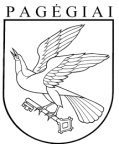 Pagėgių savivaldybės tarybasprendimasdėl pagėgių savivaldybės bendruomeninių organizacijų tarybos nuostatŲ patvirtinimo2019 m. birželio 18 d. Nr. T1- 121Pagėgiai